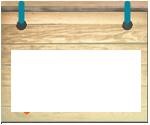 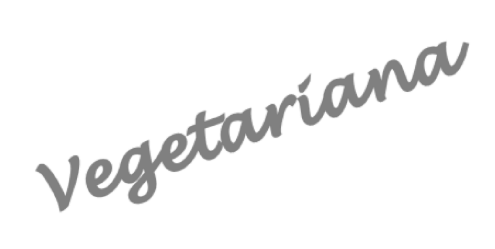 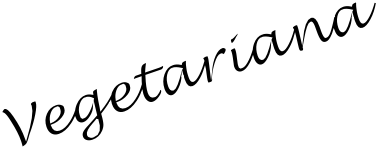 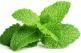 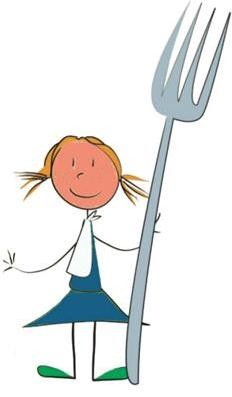 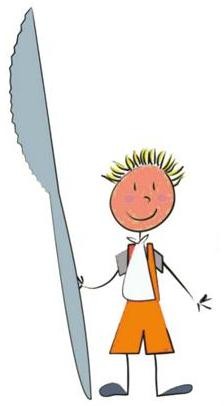 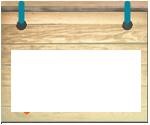 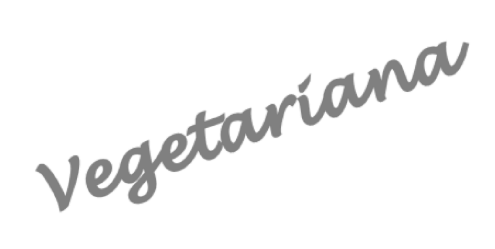 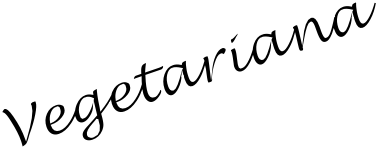 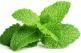 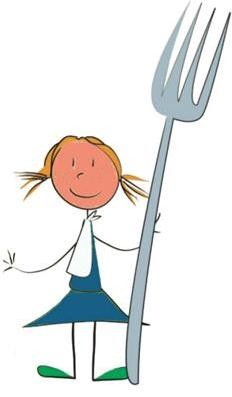 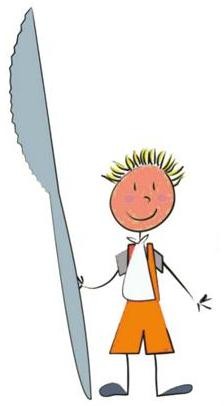 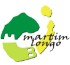 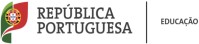 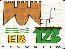 Agrupamento de Escolas de AlcoutimEMENTA SEMANALNota: As ementas poderão sofrer alterações caso haja dificuldades na obtenção de géneros alimentícios.Aprovada a  	O Responsável  	Semana de 28 de Setembro a 2 de outubroSemana de 28 de Setembro a 2 de outubroSemana de 28 de Setembro a 2 de outubroSemana de 28 de Setembro a 2 de outubroVE (KJ)VE(Kcal)Lip. (g)AGSat. (g)HC(g)Açúcare s(g)Proteí nas (g)Sal (g)Segunda-FeiraSopaAlho francês com curgete (Abóbora Alho francês Curgete Cenoura Cebola Nabo Azeite Sal Alho260,662,33,50,66,15,320,1Segunda-FeiraPratoErvilhas estufadas com cenoura e batata corada1456,3348,113,11,942,28,914,50,1Segunda-FeiraSaladaCenoura, couve-roxa e tomate100,924,10,204,84,41,20,1Segunda-FeiraSobremesaPera, laranja, maçã319,776,40,50,216,916,71,10Terça-FeiraTerça-FeiraSopaEspinafres (Espinafres Batata Cenoura Cebola Azeite Sal Alho)352,084,11,80,213,95,03,00,1Terça-FeiraTerça-FeiraPratoArroz   de	cogumelos	com ervilhas ecenoura1433,3342,68,61,349,96,915,30,1Terça-FeiraTerça-FeiraSaladaAlface, pepino e tomate85,620,50,50,12,72,71,60,1Terça-FeiraTerça-FeiraSobremesaPera, laranja, melancia319,776,40,50,216,916,71,10Quarta-FeiraQuarta-FeiraSopaCamponesa	(Batata	Couve	lombarda	Feijão vermelho seco Cebola Azeite Sal Alho)848202,43,70,630,23,111,40,1Quarta-FeiraQuarta-FeiraPratoSalada de batata com grão-de-bico, couve-lombarda e cenoura---36312,8---270---33,60,1Quarta-FeiraQuarta-FeiraSaladaAlface, beterraba e cenoura ralada72,419,70,103,53,31,30,1Quarta-FeiraQuarta-FeiraSobremesaPera, maçã, banana319,776,40,50,216,916,71,10Quinta-FeiraQuinta-FeiraSopaCreme de ervilhas e cenoura (Batata Ervilhas Cenoura Alho francês Curgete Cebola Azeite Sal)582139,23,60,619,95,36,50,1Quinta-FeiraQuinta-FeiraPratoEstufado	de	cogumelos	com	massaespiral e jardineira de legumes1545,7369,49,51,551,011,219,20,1Quinta-FeiraQuinta-FeiraSaladaAlface, couve-roxa e tomate228,954,90,90,19,52,42,40,1Quinta-FeiraQuinta-FeiraSobremesaPera, abacaxi, maçã319,776,40,50,216,916,71,10Sexta-FeiraSopaJuliana (Batata cenoura repolho Cebola Azeite Sal Alho)380,390,91,50,217,18,12,40,1Sexta-FeiraPratoLentilhas estufadas com cenoura, feijão-verde e alho-francês1314,3314,18,11,340,310,319,70,1Sexta-FeiraSaladaAlface, tomate e pimento85,620,50,80,12,72,71,60,1Sexta-FeiraSobremesaPera, laranja, uva319,776,40,50,216,916,71,10